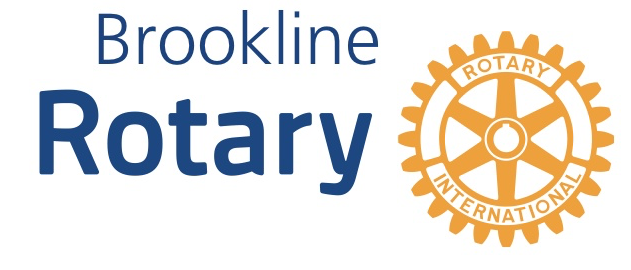 Rotary Club of Brookline 26th Annual Pancake Breakfast, March 30, 2019Auction Donation FormIn support of the Rotary Club of Brookline and its many charitable activities, I wish to contribute the following to the Silent Charity Auction at this year’s Pancake Breakfast:Item to be Contributed:Description of Your Donation Item:Retail Value: Restrictions: Business Name: Contact Name: Address: Phone: E-Mail: Please email the completed form to brooklinerotary@gmail.comThank you for your generosity and support!